National Book It Month  -  Reading Celebration Activities  November 17-21: American Education Week   *	February 9-13: 	Mid-Year Examsa  *: May 4 - 8: Terra Nova Testing Week		NO FIELD TRIPS ALLOWED IN MAY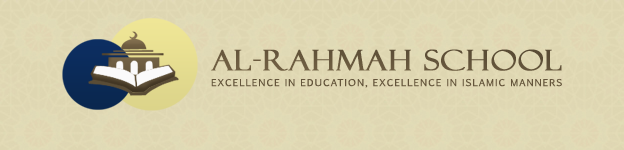 July 2014July 2014Instructional days: 0Instructional days: 0Instructional days: 0Instructional days: 0Instructional days: 0Instructional days: 0SunMonMonTueWedThuFriSat1234Independence Day56778910111213141415161718192021212223242526272828293031August 2014August 2014Teacher Days:  13              Pupil days: 5                  Total Teacher Days:  13           Total Pupil Days:  5Teacher Days:  13              Pupil days: 5                  Total Teacher Days:  13           Total Pupil Days:  5Teacher Days:  13              Pupil days: 5                  Total Teacher Days:  13           Total Pupil Days:  5Teacher Days:  13              Pupil days: 5                  Total Teacher Days:  13           Total Pupil Days:  5Teacher Days:  13              Pupil days: 5                  Total Teacher Days:  13           Total Pupil Days:  5Teacher Days:  13              Pupil days: 5                  Total Teacher Days:  13           Total Pupil Days:  5SunMonMonTueWedThuFriSat1234456789101111121314  15161718 Teachers reportStaff Orientation18 Teachers reportStaff Orientation19Parent Institute 9:00 – 1:00PD – Half  Day20.	Orientation Middle/High School             (7-12)PD – Half  Day21PD – Half  Day22PD – All Day2324/3125-(A-day)1st Day of School for Students25-(A-day)1st Day of School for Students26-(B-day)27-(A-day)Early Dismissal @ 2:00pm28-(B-day)Back to School    Night (6:00-7:00)29-(A-day)30September 2014September 2014Call to Service (Community Service)Sacrifice, Hard Work, CharityTeacher Days:  21             Pupil days:  21                 Total Teacher Days:   34            Total Pupil Days:  26Call to Service (Community Service)Sacrifice, Hard Work, CharityTeacher Days:  21             Pupil days:  21                 Total Teacher Days:   34            Total Pupil Days:  26Call to Service (Community Service)Sacrifice, Hard Work, CharityTeacher Days:  21             Pupil days:  21                 Total Teacher Days:   34            Total Pupil Days:  26Call to Service (Community Service)Sacrifice, Hard Work, CharityTeacher Days:  21             Pupil days:  21                 Total Teacher Days:   34            Total Pupil Days:  26Call to Service (Community Service)Sacrifice, Hard Work, CharityTeacher Days:  21             Pupil days:  21                 Total Teacher Days:   34            Total Pupil Days:  26Call to Service (Community Service)Sacrifice, Hard Work, CharityTeacher Days:  21             Pupil days:  21                 Total Teacher Days:   34            Total Pupil Days:  26SunMonMonTueWedThuFriSat1Labor DaySchool Closed1Labor DaySchool Closed2-(B-day)Parent Volunteer Training (GLM)3-(A-day)Early Dismissal @ 2:00pmStaff Meeting (SM)4-(B-day)Substitute Teacher Training5-(A-day)6 78-(B-day)8-(B-day)9-(A-day) (ATM)10-(B-day)Early Dismissal @ 2:00pmDepartment meeting (DM)   11-(A-day)Picture Day12-(B-day)Bake Sale - KGA13 1415-(A-day)15-(A-day)16-(B-day)(GLM)17-(A-day)Early Dismissal @ 2:00pm(SM)18-(B-day)Interim Grades Due19-(A-day)Bake Sale - KGB20 2122-(B-day)22-(B-day)23-(A-day)(ATM)24-(B-day)Early Dismissal @ 2:00pm(DM)    25-(A-day)1st Q interim reports sent home26-(B-day)Bake Sale – 1A272829-(A-day)29-(A-day)30-(B-day)(GLM)October 2014October 2014Call to Service (Community Service)Mercy and CompassionTeacher Days:  20           Pupil Days: 19              Total Teacher Days:  54          Total Pupil Days:  45Call to Service (Community Service)Mercy and CompassionTeacher Days:  20           Pupil Days: 19              Total Teacher Days:  54          Total Pupil Days:  45Call to Service (Community Service)Mercy and CompassionTeacher Days:  20           Pupil Days: 19              Total Teacher Days:  54          Total Pupil Days:  45Call to Service (Community Service)Mercy and CompassionTeacher Days:  20           Pupil Days: 19              Total Teacher Days:  54          Total Pupil Days:  45Call to Service (Community Service)Mercy and CompassionTeacher Days:  20           Pupil Days: 19              Total Teacher Days:  54          Total Pupil Days:  45Call to Service (Community Service)Mercy and CompassionTeacher Days:  20           Pupil Days: 19              Total Teacher Days:  54          Total Pupil Days:  45SunMonMonTueWedThuFriSat1-(A-day) Hajj SimulationEarly Dismissal @ 2:00pm(SM)2-(B-day)3-(A-day)Class Eid Parties4 56678 9-(B-day)Reading Celebration Activities10-(A-day)Reading Celebration ActivitiesBake Sale – 1B11 1213-(B-day)13-(B-day)14-(A-day)(ATM)15-(B-day)Early Dismissal @ 2:00pm(DM)16-(A-day)17-(B-day)Bake Sale – 2A181920-(A-day)20-(A-day)21-(B-day)(GLM)22-(A-day)Early Dismissal @ 2:00pm(SM)23-(B-day)24-(A-day)Bake Sale – 2B252627-(B-day)27-(B-day)28-(A-day)(ATM)29  PD-All DayNo School for Students30-(B-day)1ST Marking Period Ends31-(A-day)Bake Sale – 3GNovember 2014November 2014Call to Allah (Dawah)Patience and PerseveranceTeacher Days:  18              Pupil Days:  17                Total Teacher Days: 72          Total Pupil Days:  62Call to Allah (Dawah)Patience and PerseveranceTeacher Days:  18              Pupil Days:  17                Total Teacher Days: 72          Total Pupil Days:  62Call to Allah (Dawah)Patience and PerseveranceTeacher Days:  18              Pupil Days:  17                Total Teacher Days: 72          Total Pupil Days:  62Call to Allah (Dawah)Patience and PerseveranceTeacher Days:  18              Pupil Days:  17                Total Teacher Days: 72          Total Pupil Days:  62Call to Allah (Dawah)Patience and PerseveranceTeacher Days:  18              Pupil Days:  17                Total Teacher Days: 72          Total Pupil Days:  62Call to Allah (Dawah)Patience and PerseveranceTeacher Days:  18              Pupil Days:  17                Total Teacher Days: 72          Total Pupil Days:  62SunMonMonTueWedThuFriSat13-(B-day)3-(B-day)4-(A-day)(GLM)5-(B-day)Early Dismissal @ 2:00pm(DM)6-(A-day)1st Q Report Cards Submitted7-(B-day)Bake Sale – 4G8 10-(A-day)10-(A-day)11-(B-day)(ATM)12-(A-day)Early Dismissal @ 2:00pm(SM)13-(B-day)1st Q Report Cards Sent Home14Parent-Teacher ConferencesNo School for Students15 17-(A-day)17-(A-day)18-(B-day)(GLM)19-(A-day)Early Dismissal @ 2:00pm(DM)20-(B-day)21-(A-day)Bake Sale – 3B22 23/3024-(B-day)24-(B-day)25-(A-day)(ATM)26-(B-day)Early Dismissal @ 2:00pm(SM)272829December 2014December 2014Call to Allah (Dawah)Sincerity and PurityTeacher Days:  17              Pupil days:  17                Total Teacher Days:   89        Total Pupil Days:  79Call to Allah (Dawah)Sincerity and PurityTeacher Days:  17              Pupil days:  17                Total Teacher Days:   89        Total Pupil Days:  79Call to Allah (Dawah)Sincerity and PurityTeacher Days:  17              Pupil days:  17                Total Teacher Days:   89        Total Pupil Days:  79Call to Allah (Dawah)Sincerity and PurityTeacher Days:  17              Pupil days:  17                Total Teacher Days:   89        Total Pupil Days:  79Call to Allah (Dawah)Sincerity and PurityTeacher Days:  17              Pupil days:  17                Total Teacher Days:   89        Total Pupil Days:  79Call to Allah (Dawah)Sincerity and PurityTeacher Days:  17              Pupil days:  17                Total Teacher Days:   89        Total Pupil Days:  79SunMonMonTueWedThuFriSat1-(A-day)1-(A-day)2-(B-day)(GLM)3-(A-day)(DM)4-(B-day)5-(A-day)6 78-(B-day)2nd Q interim reports sent home8-(B-day)2nd Q interim reports sent home9-(A-day)(ATM)10-(B-day)Early Dismissal @ 2:00pm(SM)11-(A-day)12-(B-day)Bake Sale – 4B13 1415-(A-day)15-(A-day)16-(B-day)(GLM)17-(A-day)Early Dismissal @ 2:00pm(DM)18-(B-day)19-(A-day)Bake Sale – PE20 2122-(B-day)22-(B-day)23-(A-day)(ATM)242526272829293031January 2015January 2015Call to Allah (Dawah)Respect and Good ConductTeacher Days:  19              Pupil days: 19                Total Teacher Days: 108        Total Pupil Days:  98Call to Allah (Dawah)Respect and Good ConductTeacher Days:  19              Pupil days: 19                Total Teacher Days: 108        Total Pupil Days:  98Call to Allah (Dawah)Respect and Good ConductTeacher Days:  19              Pupil days: 19                Total Teacher Days: 108        Total Pupil Days:  98Call to Allah (Dawah)Respect and Good ConductTeacher Days:  19              Pupil days: 19                Total Teacher Days: 108        Total Pupil Days:  98Call to Allah (Dawah)Respect and Good ConductTeacher Days:  19              Pupil days: 19                Total Teacher Days: 108        Total Pupil Days:  98Call to Allah (Dawah)Respect and Good ConductTeacher Days:  19              Pupil days: 19                Total Teacher Days: 108        Total Pupil Days:  98SunMonMonTueWedThuFriSat1 235-(B-day)5-(B-day)6-(A-day)(GLM)7-(B-day)Early Dismissal @ 2:00pm(SM)8-(A-day)9-(B-day)Bake Sale – 5G10 12-(A-day)12-(A-day)13-(B-day)2nd Marking Period Ends(ATM)14-(A-day)Early Dismissal @ 2:00pm(DM)15-(B-day)16-(A-day)Bake Sale – 5B17 19Family Day- School Closed19Family Day- School Closed20-(B-day)(GLM)21-(A-day)Early Dismissal @ 2:00pm(SM)22-(B-day)23-(A-day)Bake Sale – 6G24 26-(B-day)26-(B-day)27-(A-day)(ATM)28-(B-day)Early Dismissal @ 2:00pm(DM)29-(A-day) 2ND Q report cards submitted30-(B-day)Bake Sale – 6B31 February 2015February 2015Call to Justice (Advocacy)Justice and ResponsibilityTeacher Days:  20              Pupil days:  19                Total Teacher Days:  128        Total Pupil Days:  117Call to Justice (Advocacy)Justice and ResponsibilityTeacher Days:  20              Pupil days:  19                Total Teacher Days:  128        Total Pupil Days:  117Call to Justice (Advocacy)Justice and ResponsibilityTeacher Days:  20              Pupil days:  19                Total Teacher Days:  128        Total Pupil Days:  117Call to Justice (Advocacy)Justice and ResponsibilityTeacher Days:  20              Pupil days:  19                Total Teacher Days:  128        Total Pupil Days:  117Call to Justice (Advocacy)Justice and ResponsibilityTeacher Days:  20              Pupil days:  19                Total Teacher Days:  128        Total Pupil Days:  117Call to Justice (Advocacy)Justice and ResponsibilityTeacher Days:  20              Pupil days:  19                Total Teacher Days:  128        Total Pupil Days:  117SunMonMonTueWedThuFriSat12-(A-day)2-(A-day)3-(B-day)100th Day   Celebration(GLM)4-(A-day)Early Dismissal @ 2:00pm(SM)5-(B-day)2nd Q Report Cards Sent Home6Parent-Teacher ConferencesNo School for Students789-(A-day)9-(A-day)10-(B-day)(ATM)11-(A-day)Early Dismissal @ 2:00pm(DM)12-(B-day)13-(A-day)Bake Sale – 7G14   Al-Rahmah   Spelling Bee1516-(B-day)16-(B-day)17-(A-day)(GLM)18-(B-day)  Art ExpoEarly Dismissal @ 2:00pm(SM)19-(A-day)20-(B-day)Bake Sale – 7B21 2223-(A-day)23-(A-day)24-(B-day)3rd Q Interim sent home(ATM)25-(A-day)Early Dismissal @ 2:00pm(DM)26-(B-day)27-(A-day)Bake Sale – 8G28March 2015March 2015Call to Justice (Advocacy)Humility and RepentanceTeacher Days:  22              Pupil days:  21                Total Teacher Days:  150        Total Pupil Days:  138Call to Justice (Advocacy)Humility and RepentanceTeacher Days:  22              Pupil days:  21                Total Teacher Days:  150        Total Pupil Days:  138Call to Justice (Advocacy)Humility and RepentanceTeacher Days:  22              Pupil days:  21                Total Teacher Days:  150        Total Pupil Days:  138Call to Justice (Advocacy)Humility and RepentanceTeacher Days:  22              Pupil days:  21                Total Teacher Days:  150        Total Pupil Days:  138Call to Justice (Advocacy)Humility and RepentanceTeacher Days:  22              Pupil days:  21                Total Teacher Days:  150        Total Pupil Days:  138Call to Justice (Advocacy)Humility and RepentanceTeacher Days:  22              Pupil days:  21                Total Teacher Days:  150        Total Pupil Days:  138SunMonMonTueWedThuFriSat12-(B-day)Science Fair2-(B-day)Science Fair3-(A-day)Science Fair(GLM)4-(B-day)Science FairEarly Dismissal @ 2:00pm(SM)5-(A-day)Science Fair Ceremony6-(B-day)Bake Sale – 9G7 89-(A-day)9-(A-day)10-(B-day)(ATM)11-(A-day)Early Dismissal @ 2:00pm(DM)12-(B-day)13-(A-day)MATH  NightBake Sale – 10G141516-(B-day)16-(B-day)17-(A-day)(GLM)18-(B-day)Early Dismissal @ 2:00pm(SM)19-(A-day)20-(B-day)Bake Sale –11/12G21 2223-(A-day)23-(A-day)24-(B-day)(ATM)25 PD-All DayNo School for Students26-(A-day)27-(B-day)3rd Marking Period EndsBake Sale – office282930-(A-day)30-(A-day)31-(B-day)(GLM)April 2015April 2015Call to Action (Current Issues)Thankfulness and ContentmentTeacher Days:  17              Pupil days:  16                Total Teacher Days:  167        Total Pupil Days:  154Call to Action (Current Issues)Thankfulness and ContentmentTeacher Days:  17              Pupil days:  16                Total Teacher Days:  167        Total Pupil Days:  154Call to Action (Current Issues)Thankfulness and ContentmentTeacher Days:  17              Pupil days:  16                Total Teacher Days:  167        Total Pupil Days:  154Call to Action (Current Issues)Thankfulness and ContentmentTeacher Days:  17              Pupil days:  16                Total Teacher Days:  167        Total Pupil Days:  154Call to Action (Current Issues)Thankfulness and ContentmentTeacher Days:  17              Pupil days:  16                Total Teacher Days:  167        Total Pupil Days:  154Call to Action (Current Issues)Thankfulness and ContentmentTeacher Days:  17              Pupil days:  16                Total Teacher Days:  167        Total Pupil Days:  154SunMonMonTueWedThuFriSat1-(A-day)Early Dismissal @ 2:00pm(DM)2-(B-day)3-(A-day)4 566789 1011 1213-(B-day)13-(B-day)14-(A-day)(ATM) 15-(B-day)Early Dismissal @ 2:00pm(SM)16-(A-day)Report Cards Submitted17-(B-day)181920-(A-day)20-(A-day)21-(B-day)(GLM)22-(A-day)   Earth DayEarly Dismissal @ 2:00pm(DM)23-(B-day)Geography BeeReport Cards Sent Home24-(A-day)Parent-Teacher ConferencesNo School for Students25 2627-(B-day)27-(B-day)28-(A-day)(ATM)29-(B-day)Early Dismissal @ 2:00pm(SM)30-(A-day)PICTURE  DAYMay 2015May 2015Call to Action(Current Issues)Honesty and TrustworthinessTeacher Days:  20              Pupil days:  19                Total Teacher Days:  187        Total Pupil Days:  173Call to Action(Current Issues)Honesty and TrustworthinessTeacher Days:  20              Pupil days:  19                Total Teacher Days:  187        Total Pupil Days:  173Call to Action(Current Issues)Honesty and TrustworthinessTeacher Days:  20              Pupil days:  19                Total Teacher Days:  187        Total Pupil Days:  173Call to Action(Current Issues)Honesty and TrustworthinessTeacher Days:  20              Pupil days:  19                Total Teacher Days:  187        Total Pupil Days:  173Call to Action(Current Issues)Honesty and TrustworthinessTeacher Days:  20              Pupil days:  19                Total Teacher Days:  187        Total Pupil Days:  173Call to Action(Current Issues)Honesty and TrustworthinessTeacher Days:  20              Pupil days:  19                Total Teacher Days:  187        Total Pupil Days:  173MonMonTueWedThuFriSat1-(B-day)234-(A-day)4-(A-day)5-(B-day)(GLM)6-(A-day)Early Dismissal @ 2:00pm(DM)7-(B-day)8-(A-day)91011-(B-day)11-(B-day)12-(A-day)(ATM)13-(B-day)Early Dismissal @ 2:00pm(SM)14 FIELD DAY15 PD-All DayNo School for Students161718-(A-day)18-(A-day)19-(B-day)(GLM)20-(A-day)Early Dismissal @ 2:00pm(DM)21-(B-day)Field DayRain date22-(A-day)232425Memorial DaySchool Closed25Memorial DaySchool Closed26-(B-day)(ATM)27-(A-day)Early Dismissal @ 2:00pm(SM)28-(B-day)29-(A-day)30 June 2015June 2015Teacher Days:  14              Pupil days:  7              Total Teacher Days:  201          Total Pupil Days: 180Teacher Days:  14              Pupil days:  7              Total Teacher Days:  201          Total Pupil Days: 180Teacher Days:  14              Pupil days:  7              Total Teacher Days:  201          Total Pupil Days: 180Teacher Days:  14              Pupil days:  7              Total Teacher Days:  201          Total Pupil Days: 180Teacher Days:  14              Pupil days:  7              Total Teacher Days:  201          Total Pupil Days: 180Teacher Days:  14              Pupil days:  7              Total Teacher Days:  201          Total Pupil Days: 180SunMonMonTueWedThuFriSat1-(B-day)Finals1-(B-day)Finals2-(A-day)(GLM)3-(B-day)Early Dismissal @ 2:00pm(DM)4-(A-day)5-(B-day)678-(A-day)8-(A-day)9-(B-day)Last Day for ALL Students(ATM)10-(A-day)Early Dismissal @ 2:00pm(SM)111213School Graduations(Tentative)14151516 1718Staff Appreciation Dinner (Tentative)Last Day for Teachers1920212222232425262728292930